В целях приведения устава Тумаковского сельсовета Ирбейского района Красноярского края в соответствие с действующим законодательством Российской Федерации, Тумаковский сельский Совет депутатов РЕШИЛ:1. Утвердить проект решения Тумаковского сельского Совета депутатов «О внесении изменений и дополнений в устав Тумаковского сельсовета Ирбейского района Красноярского края» (прилагается).2. Опубликовать проект решения в информационном бюллетене «Тумаковский вестник» и на официальном сайте администрации Тумаковского сельсовета (http://tumakovo.bdu.su).3. Контроль за выполнением решения возложить на главу Тумаковского сельсовета Криштопа С.А.4. Решение вступает в силу в день, следующий за днем его официального опубликования в информационном бюллетене «Тумаковский вестник».Председатель Тумаковского                               Глава                                                                                    сельского Совета депутатов                                Тумаковского сельсовета______________ Л.И. Иванова                           ____________ С.А. КриштопУТВЕРЖДЕНрешением Тумаковского сельского Совета депутатов от 25.04.2023 № 146ПРОЕКТ РЕШЕНИЯ«О внесении изменений и дополнений в устав Тумаковского сельсовета Ирбейского района Красноярского края»В целях приведения Устава Тумаковского сельсовета Ирбейского района Красноярского края в соответствие с требованиями федерального и краевого законодательства, руководствуясь статьями 56-57 Устава Тумаковского сельсовета Ирбейского района Красноярского края, Тумаковский сельский Совет депутатов РЕШИЛ:1. Внести в Устав Тумаковского сельсовета Ирбейского района Красноярского края следующие изменения:1.1. пункт 1 статьи 5 дополнить словами «(сходе граждан)»;1.2. пункт 1 статьи 11 после слов «по тексту - сельский Совет депутатов» дополнить словами «Совет, сельский Совет, Совет депутатов»; 1.3. статью 18 дополнить пунктом 1.3 следующего содержания:«1.3. Полномочия депутата представительного органа муниципального образования прекращаются досрочно решением представительного органа муниципального образования в случае отсутствия депутата без уважительных причин на всех заседаниях представительного органа муниципального образования в течение шести месяцев подряд.»;1.4. в абзаце первом пункта 2 статьи 19 слова «председателем Совета депутатов» исключить;1.5. в абзаце первом пункта 1.3 статьи 20.1 слова «другой муниципальный служащий» заменить словами «иное должностное лицо местного самоуправления, определенное Советом депутатов»;1.6. в пункте 4 статьи 31 слово «активным» исключить;1.7. в статье 37.1:- абзац первый пункта 2 изложить в следующей редакции:«2. Староста назначается Советом по представлению схода граждан сельского населенного пункта. Староста назначается из числа граждан Российской Федерации, проживающих на территории данного сельского населенного пункта и обладающих активным избирательным правом, либо граждан Российской Федерации, достигших на день представления сходом граждан 18 лет и имеющих в собственности жилое помещение, расположенное на территории данного сельского населенного пункта.»;- в пункте 3:абзац первый исключить;подпункт 1 изложить в следующей редакции:«1) замещающее государственную должность, должность государственной гражданской службы, муниципальную должность, за исключением муниципальной должности депутата представительного органа муниципального образования, осуществляющего свои полномочия на непостоянной основе, или должность муниципальной службы;»;1.8. в статье 52.1:- в пункте 2 слова «О гарантиях осуществления полномочий депутата, члена выборного органа местного самоуправления, выборного должностного лица местного самоуправления в Красноярском крае» заменить словами «О гарантиях осуществления полномочий лиц, замещающих муниципальные должности в Красноярском крае»;- в пункте 7 слова «№ 6-1832 «О гарантиях осуществления полномочий депутата, члена выборного органа местного самоуправления, выборного должностного лица местного самоуправления в Красноярском крае»» исключить;- в пункте 8 слова «края № 6-1832» заменить словом «края»;1.9. статью 56 после слова «самоуправления,» дополнить словами «прокурор Ирбейского района,».2. Контроль за выполнением решения возложить на главу Тумаковского сельсовета С.А. Криштопа.3. Опубликовать решение в информационном бюллетене «Тумаковский вестник» и на официальном сайте администрации Тумаковского сельсовета (http://tumakovo.bdu.su).4. Глава Тумаковского сельсовета Ирбейского района Красноярского края обязан опубликовать зарегистрированное настоящее Решение в течение семи дней со дня поступления из Управления Министерства юстиции Российской Федерации по Красноярскому краю уведомления о включении сведений о настоящем решении в государственный реестр уставов муниципальных образований Красноярского края.Председатель Тумаковского                               Глава                                                                                    сельского Совета депутатов                                Тумаковского сельсовета____________ Л.И. Иванова                               ______________ С.А. Криштоп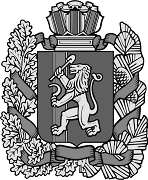 ТУМАКОВСКИЙ  СЕЛЬСКИЙ СОВЕТ ДЕПУТАТОВИРБЕЙСКОГО  РАЙОНА  КРАСНОЯРСКОГО  КРАЯТУМАКОВСКИЙ  СЕЛЬСКИЙ СОВЕТ ДЕПУТАТОВИРБЕЙСКОГО  РАЙОНА  КРАСНОЯРСКОГО  КРАЯТУМАКОВСКИЙ  СЕЛЬСКИЙ СОВЕТ ДЕПУТАТОВИРБЕЙСКОГО  РАЙОНА  КРАСНОЯРСКОГО  КРАЯТУМАКОВСКИЙ  СЕЛЬСКИЙ СОВЕТ ДЕПУТАТОВИРБЕЙСКОГО  РАЙОНА  КРАСНОЯРСКОГО  КРАЯТУМАКОВСКИЙ  СЕЛЬСКИЙ СОВЕТ ДЕПУТАТОВИРБЕЙСКОГО  РАЙОНА  КРАСНОЯРСКОГО  КРАЯТУМАКОВСКИЙ  СЕЛЬСКИЙ СОВЕТ ДЕПУТАТОВИРБЕЙСКОГО  РАЙОНА  КРАСНОЯРСКОГО  КРАЯТУМАКОВСКИЙ  СЕЛЬСКИЙ СОВЕТ ДЕПУТАТОВИРБЕЙСКОГО  РАЙОНА  КРАСНОЯРСКОГО  КРАЯТУМАКОВСКИЙ  СЕЛЬСКИЙ СОВЕТ ДЕПУТАТОВИРБЕЙСКОГО  РАЙОНА  КРАСНОЯРСКОГО  КРАЯТУМАКОВСКИЙ  СЕЛЬСКИЙ СОВЕТ ДЕПУТАТОВИРБЕЙСКОГО  РАЙОНА  КРАСНОЯРСКОГО  КРАЯТУМАКОВСКИЙ  СЕЛЬСКИЙ СОВЕТ ДЕПУТАТОВИРБЕЙСКОГО  РАЙОНА  КРАСНОЯРСКОГО  КРАЯТУМАКОВСКИЙ  СЕЛЬСКИЙ СОВЕТ ДЕПУТАТОВИРБЕЙСКОГО  РАЙОНА  КРАСНОЯРСКОГО  КРАЯТУМАКОВСКИЙ  СЕЛЬСКИЙ СОВЕТ ДЕПУТАТОВИРБЕЙСКОГО  РАЙОНА  КРАСНОЯРСКОГО  КРАЯТУМАКОВСКИЙ  СЕЛЬСКИЙ СОВЕТ ДЕПУТАТОВИРБЕЙСКОГО  РАЙОНА  КРАСНОЯРСКОГО  КРАЯТУМАКОВСКИЙ  СЕЛЬСКИЙ СОВЕТ ДЕПУТАТОВИРБЕЙСКОГО  РАЙОНА  КРАСНОЯРСКОГО  КРАЯТУМАКОВСКИЙ  СЕЛЬСКИЙ СОВЕТ ДЕПУТАТОВИРБЕЙСКОГО  РАЙОНА  КРАСНОЯРСКОГО  КРАЯРЕШЕНИЕ РЕШЕНИЕ РЕШЕНИЕ РЕШЕНИЕ РЕШЕНИЕ РЕШЕНИЕ РЕШЕНИЕ РЕШЕНИЕ РЕШЕНИЕ РЕШЕНИЕ РЕШЕНИЕ РЕШЕНИЕ РЕШЕНИЕ РЕШЕНИЕ РЕШЕНИЕ 25.04.202325.04.202325.04.202325.04.2023с. Тумаковос. Тумаковос. Тумаково      № 146       № 146       № 146 Об утверждении проекта решения Тумаковского сельского Совета депутатов «О внесении изменений и дополнений в устав Тумаковского сельсовета Ирбейского района Красноярского края»